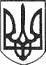 РЕШЕТИЛІВСЬКА МІСЬКА РАДАПОЛТАВСЬКОЇ ОБЛАСТІРОЗПОРЯДЖЕННЯ11 жовтня 2019 року   			                                                                  № 321  Керуючись пп.1 п. „а” ст. 32 Закону України „Про місцеве самоврядування в Україні”, враховуючи наказ Управління культури виконавчого комітету Полтавської міської ради від 08.10.2019 № 126-АГ „Про проведення Відкритого мистецького фестивалю-конкурсу „Пісенні крила Чураївни” та беручи до уваги наказ директора дитячої школи мистецтв Решетилівської міської ради від 01.10.2019 № 69 „Про відрядження”,ЗОБОВ’ЯЗУЮ:1. Відділу бухгалтерського обліку, звітності та адміністративно-господарського забезпечення виконавчого комітету Решетилівської міської ради  забезпечити оплату витрат на відрядження викладачам дитячої школи мистецтв Решетилівської міської ради: Гончар Людмилі Миколаївні, Пісарєвій Валентині Василівні, Смірновій Наталії Олександрівні, Соловйовій Юлії Сергіївні, Артюху Миколі Миколайовичу, які відряджаються з учнями (список додається) до м. Полтава, терміном на 1 календарний день, 14 жовтня 2019 року, для участі у відкритому мистецькому фестивалі-конкурсі „Пісенні крила Чураївни”, після повернення та оформлення авансового звіту, у порядку та строки передбачені законодавством України.	2. Контроль за виконанням розпорядження залишаю за собою.Заступник міського голови                                                            Ю.С. ШинкарчукДодаток до розпорядження міського голови11 жовтня 2019 року № 321  Список учнів дитячої школи мистецтв Решетилівської міської ради для участі у відкритому мистецькому фестивалі-конкурсі „Пісенні крила Чураївни”Начальник відділу культури, молоді, спорту та туризму                                                                   М.С. Тітік       Про відшкодування витратна відрядження№ п/пПІБ учнівНазва закладуКерівник1Рязанцев НазарДитяча школа мистецтв Решетилівської міської ради Артюх М.М.2Самойленко ВладиславаДитяча школа мистецтв Решетилівської міської ради Смірнова Н.О.3Хаірбекова ДіанаДитяча школа мистецтв Решетилівської міської ради  Гончар Л.М.